МИНИСТЕРСТВО ОБРАЗОВАНИЯ И НАУКИ ХАБАРОВСКОГО КРАЯКГА ПОУ «ХАБАРОВСКИЙ ТЕХНОЛОГИЧЕСКИЙ КОЛЛЕДЖ»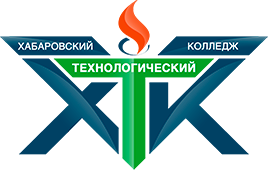 ИНСТРУКЦИЯ ДЛЯ ОБУЧАЮЩИХСЯПРИ ОРГАНИЗАЦИИ ОБРАЗОВАТЕЛЬНОГО ПРОЦЕССА С ПРИМЕНЕНИЕМ ЭЛЕКТРОННОГО ОБУЧЕНИЯ И  ДИСТАНЦИОННЫХ  ОБРАЗОВАТЕЛЬНЫХ ТЕХНОЛОГИЙХабаровск2020Уважаемые студенты!Для работы на платформе для дистанционного обучения ваше рабочее место должно соответствовать следующим системным требованием к программному обеспечению – для его работы может использоваться любой браузер, но рекомендуются следующие:− Mozilla Firefox;-  Google Chrome− Microsoft Internet Explorer 8.0и выше.Для прохождения регистрации в системе Moodle необходимо:а)    Перейти по ссылке http://dist.khtk27.ru/б)    В верхнем правом углу нажать кнопку «вход»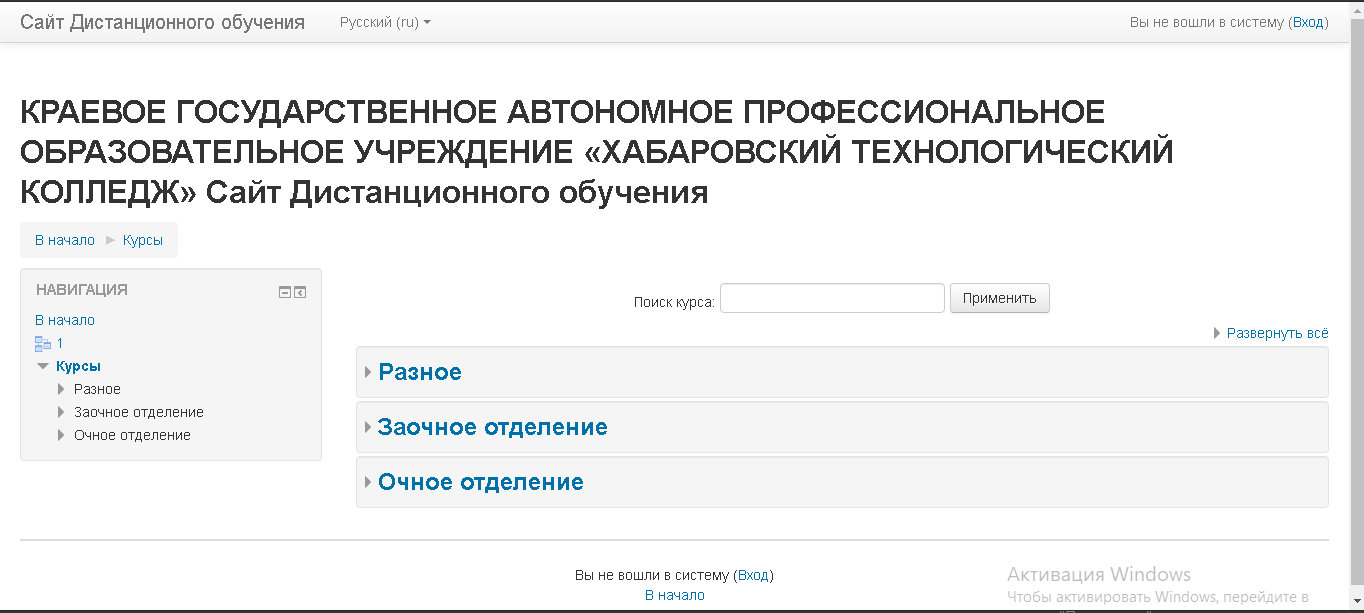 в)    В появившемся окне регистрации нажать кнопку «Создать учетную запись»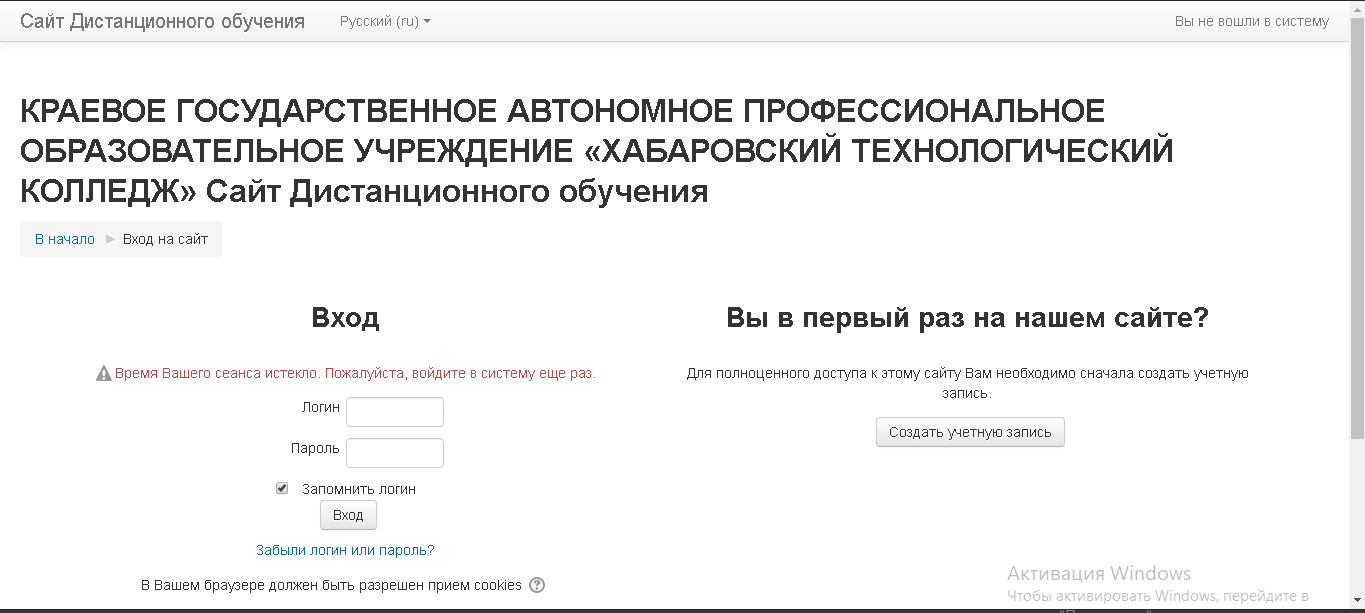 г)    В открывшемся окне внести все данные и нажать кнопку «сохранить»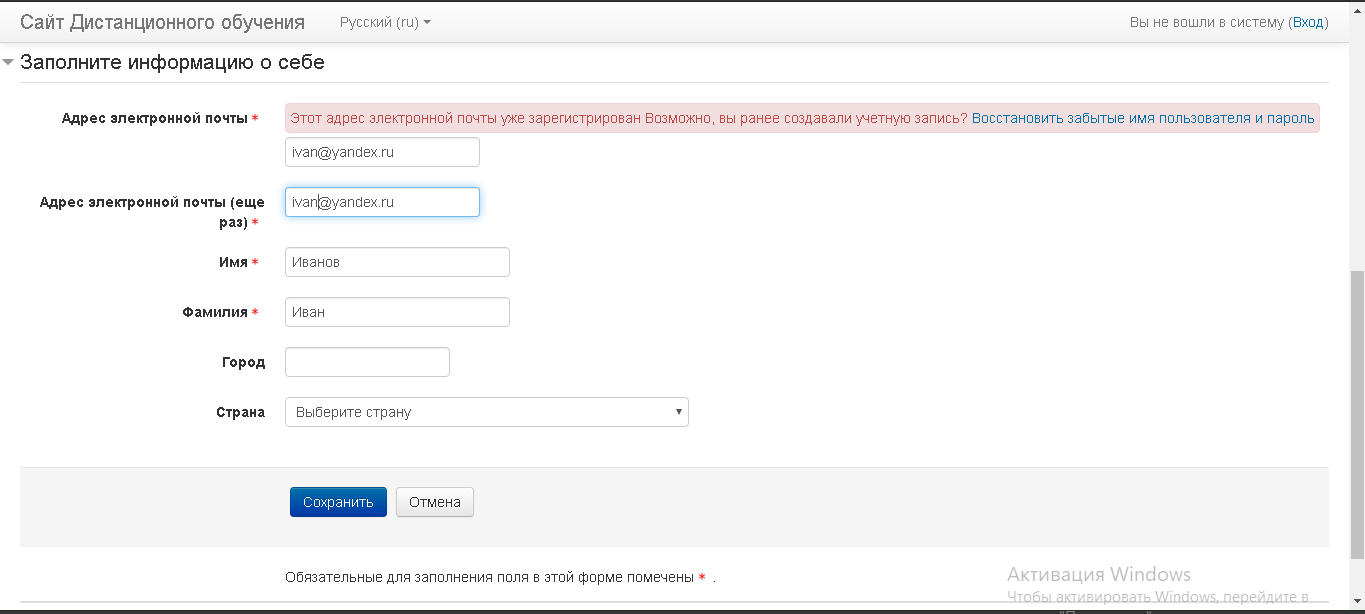 д)    Открыть свою эл. почту указанную при регистрации  и в полученном письме подтвердить регистрацию нажав на ссылку.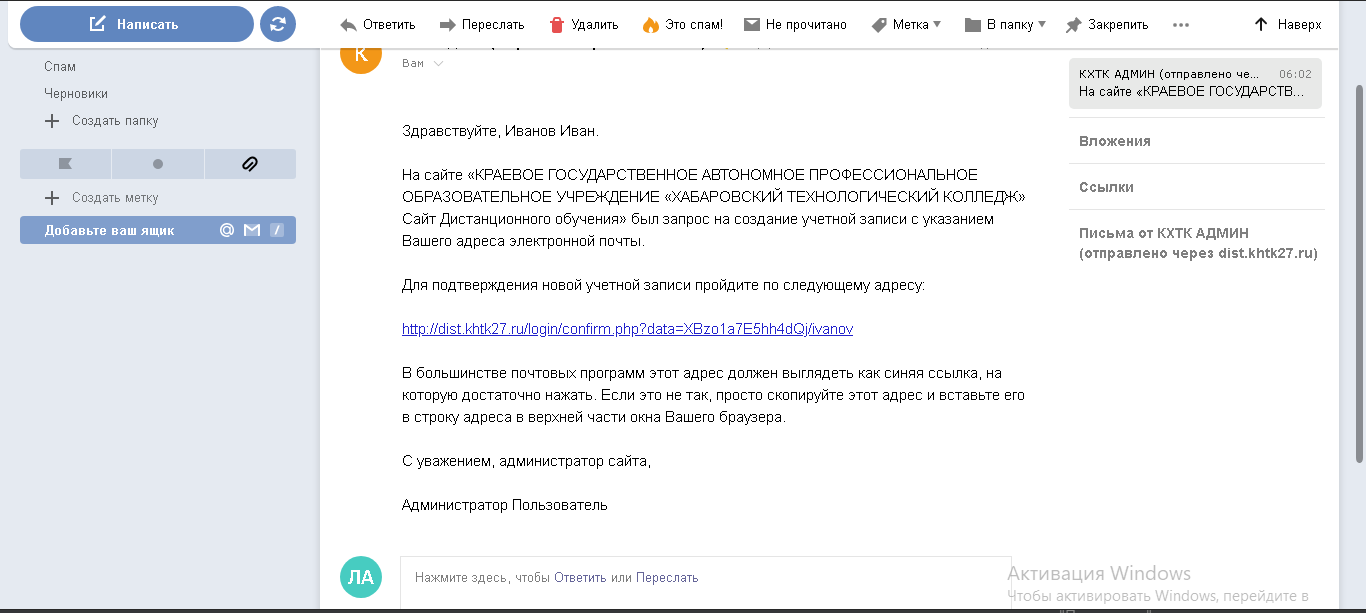 е)    Если письмо не пришло проверить папку «Спам»ж)   Выберите свое отделение (очное/заочное), (отделение ПССЗ/ПКРС), специальность, дисциплину (модуль) и номер группы и запишитесь самостоятельно на форум для студентов (кодовое слово для записи студент).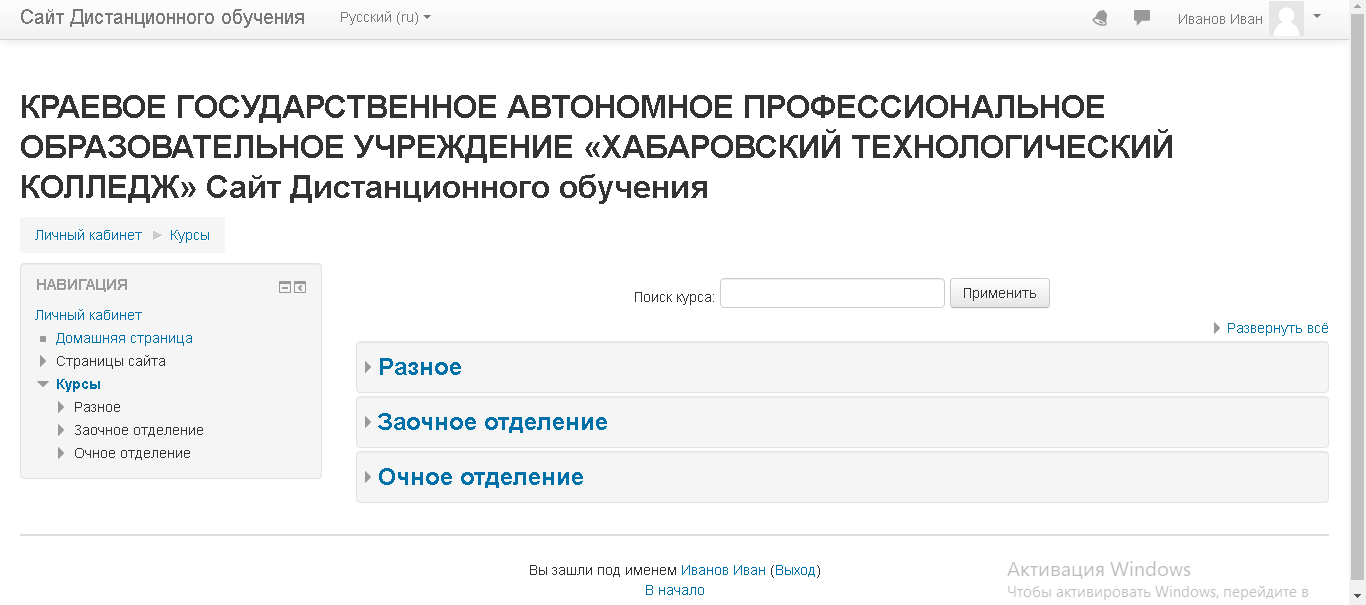 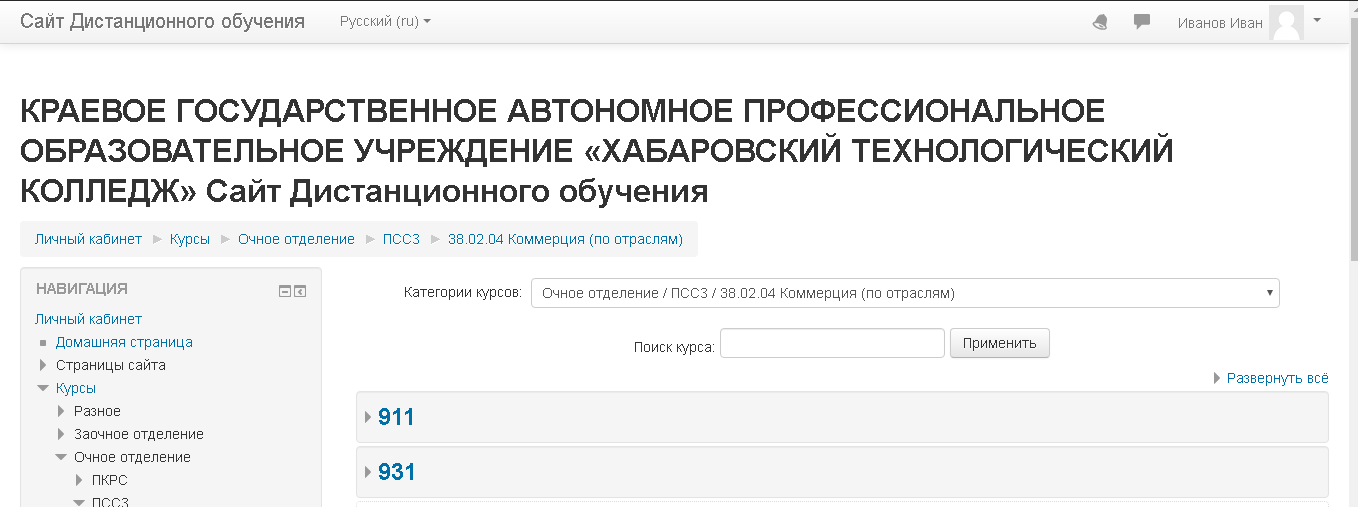 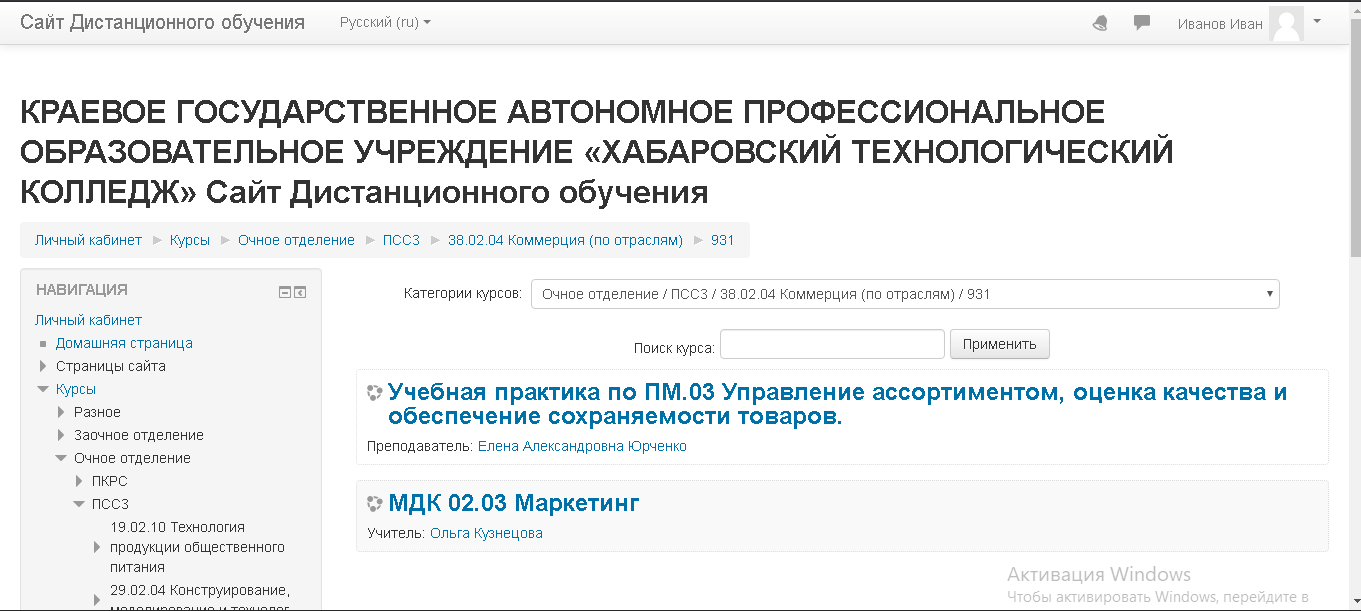 Внимательно изучите инструкцию и учебный план изучаемых дисциплин (модулей). Следуйте инструкции преподавателя размещенной к каждому курсу.По возникшим вопросам обращайтесь на «Форум для студентов» и на электронный адрес куратора.В случае  если вы не являетесь студентом колледжа и хотите записаться на электронные курсы можете обратиться на электронный адрес kyllik@mail.ru или по телефону +79242042306  По любым вопросам, возникающим в процессе регистрации или  работы на платформе Moodle обращаться на форум для студентов, на электронный адрес куратора или на телефон +79242042306.